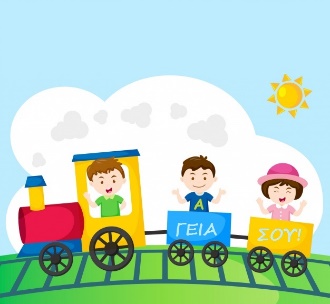 Χαιρετισμοί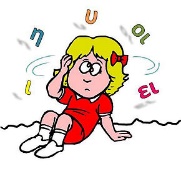 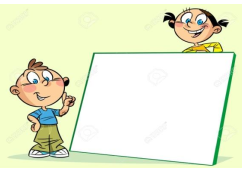 Αλφαβήτα Θυμάμαι & επαναλαμβάνω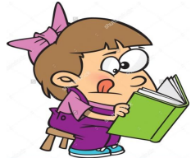 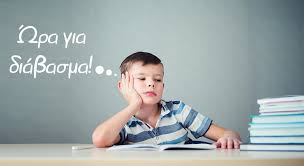 Δες, άκου και πες 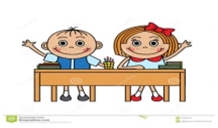 Ώρα για κάτι καινούργιο......Ώρα για ορθογραφία..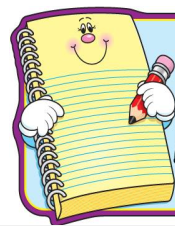 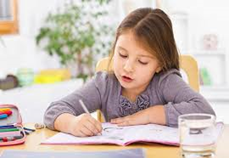 Ώρα για ασκήσεις...ΩΡΑ ΓΙΑ ΔΙΑΛΕΙΜΜΑ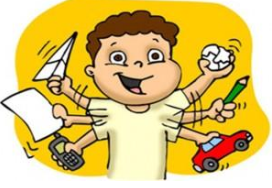 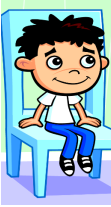 Τακτοποιώ τα βιβλία και τα τετράδιά μου......Ώρα για κάτι καινούργιο με .....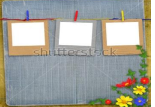 ΩΒίντεο ή κομπιούτερ ή παιχνίδι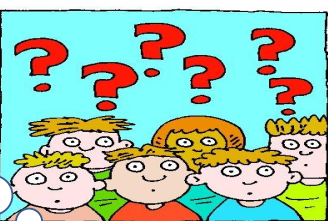 Ομαδική ΔραστηριότηταΕΘΝΙΚΟΣ ΥΜΝΟΣ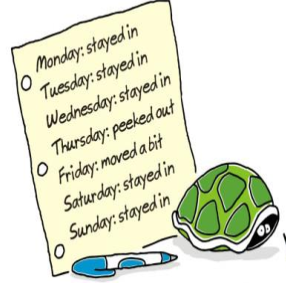 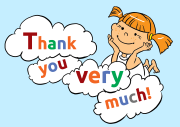 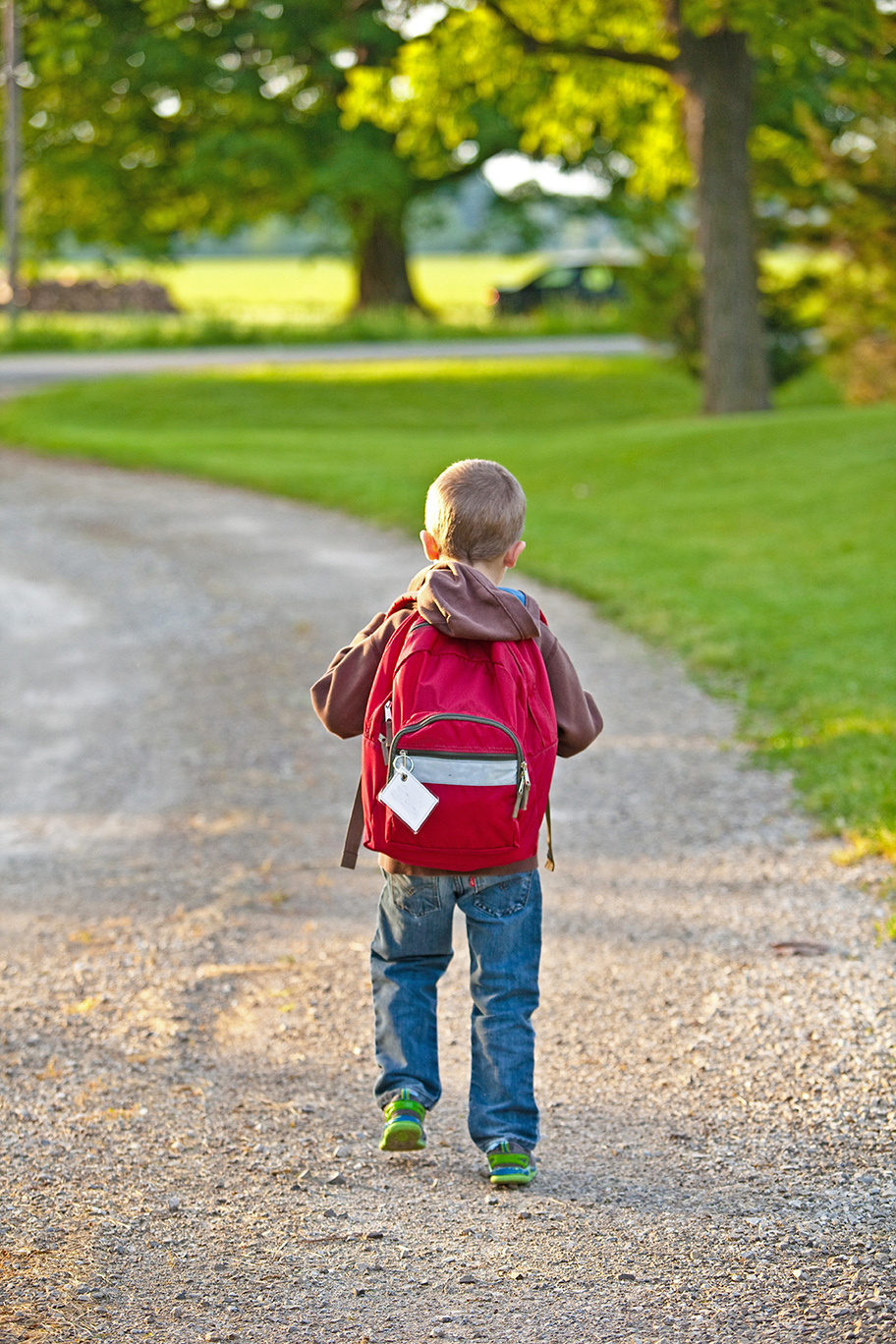 ΕΥΧΑΡΙΣΤΩΧαιρετισμοί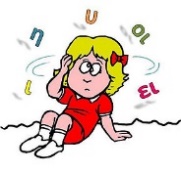 Αλφαβήτα Θυμάμαι & επαναλαμβάνωΔες, άκου και πες Ώρα για κάτι καινούργιο......Ώρα για ορθογραφία..Ώρα για ασκήσεις...ΩΡΑ ΓΙΑ ΔΙΑΛΕΙΜΜΑΤακτοποιώ τα βιβλία και τα τετράδιά μου......Ώρα για κάτι καινούργιο με .....ΩΒίντεο ή κομπιούτερ ή παιχνίδιΟμαδική ΔραστηριότηταΕΘΝΙΚΟΣ ΥΜΝΟΣΕΥΧΑΡΙΣΤΩ